Załącznik nr 4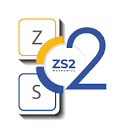 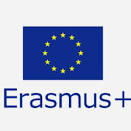 Formularz zgłoszeniowyImię i nazwisko…………………………………………………………………………………………………….Klasa…………………………………………………………………………..........................................................Ocena zeszłoroczna końcowa z języka angielskiego……………………………………………………………..Opinia wychowawcy związana z zachowaniem ucznia………………………………………………………………………………………………………………………………………………………………………………………………………………………………………………………………………………………………………………………………………………………………………………………………………………………………………………………………………………………………………………………………………………………………………………………………………………Opisz w kilku zdaniach w języku angielskim dlaczego chciałbyś/chciałabyś wziąć udział w Programie Erasmus + związanym z dwutygodniowym wyjazdem do szkoły w Grecji? ………………………………………………………………………………………………………………………………………………………………………………………………………………………………………………………………………………………………………………………………………………………………………………………………………………………………………………………………………………………………Czy jesteś gotowy wygłosić krótkie przemówienie w języku angielskim?………………………………………………………………………………………………………………………………………………………………………………………………………………………………………………………………………………………………………………………………………………………………………Czy posiadasz opinię lub orzeczenie? Jeżeli tak to podaj jego numer oraz nazwę instytucji w jakiej jest ono złożone. (jeżeli w innej niż szkoła)………………………………………………………………………………………………………………………………………………………………………………………………………………………………………………………………………………………………………………………………………………………………………………………………………………………………………………………………………………………………………………………………………………………………………………………………………………………Podpis ucznia, miejscowość i data)